Publicado en Madrid el 25/03/2019 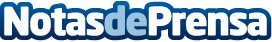 RSM Spain apuesta por el arbitraje internacionalExpertos de la firma RSM en España apuestan por el arbitraje transfronterizo entre Latinoamérica, España y Portugal auspiciado por el Centro Iberoamericano de Arbitraje – CIARDatos de contacto:Karina Doval Directora de Comunicación de RSM Spain91 457 02 39Nota de prensa publicada en: https://www.notasdeprensa.es/rsm-spain-apuesta-por-el-arbitraje_1 Categorias: Internacional Derecho http://www.notasdeprensa.es